BHBL HS PTSA “JUST WRITE-A-CHECK” Option!___________________________________________________
Did you know that you now have the option to support PTSA programs by participating in our “Just Write a Check” campaign?  This option is available throughout the year and allows for 100% of the proceeds to go support our PTSA Programs ~ from our Arts in Education programs, to Scholarships, to Staff Recognition.  We couldn’t do it without you!  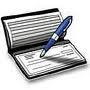 No donation is too small or too large, it is tax deductible and completely voluntary!  We encourage you to find a donation level that fits your budget and then, “Just Write a Check” payable to the BHBL HS PTSA and return to the main office.  Our family would like to make a contribution in the amount of:     $________Name________________________________ Contact email or phone #:________________________
             Thanks for your generous contribution!